Зарегистрировано в Минюсте России 26 июня 2014 г. N 32859МИНИСТЕРСТВО ОБРАЗОВАНИЯ И НАУКИ РОССИЙСКОЙ ФЕДЕРАЦИИПРИКАЗот 12 мая 2014 г. N 510ОБ УТВЕРЖДЕНИИФЕДЕРАЛЬНОГО ГОСУДАРСТВЕННОГО ОБРАЗОВАТЕЛЬНОГО СТАНДАРТАСРЕДНЕГО ПРОФЕССИОНАЛЬНОГО ОБРАЗОВАНИЯ ПО СПЕЦИАЛЬНОСТИ42.02.01 РЕКЛАМАВ соответствии с подпунктом 5.2.41 Положения о Министерстве образования и науки Российской Федерации, утвержденного постановлением Правительства Российской Федерации от 3 июня 2013 г. N 466 (Собрание законодательства Российской Федерации, 2013, N 23, ст. 2923; N 33, ст. 4386; N 37, ст. 4702; 2014, N 2, ст. 126; N 6, ст. 582), пунктом 17 Правил разработки, утверждения федеральных государственных образовательных стандартов и внесения в них изменений, утвержденных постановлением Правительства Российской Федерации от 5 августа 2013 г. N 661 (Собрание законодательства Российской Федерации, 2013, N 33, ст. 4377), приказываю:1. Утвердить прилагаемый федеральный государственный образовательный стандарт среднего профессионального образования по специальности 42.02.01 Реклама.2. Признать утратившим силу приказ Министерства образования и науки Российской Федерации от 24 июня 2010 г. N 707 "Об утверждении и введении в действие федерального государственного образовательного стандарта среднего профессионального образования по специальности 031601 Реклама" (зарегистрирован Министерством юстиции Российской Федерации 17 августа 2010 г., регистрационный N 18179).3. Настоящий приказ вступает в силу с 1 сентября 2014 года.МинистрД.В.ЛИВАНОВПриложениеУтвержденприказом Министерства образованияи науки Российской Федерацииот 12 мая 2014 г. N 510ФЕДЕРАЛЬНЫЙ ГОСУДАРСТВЕННЫЙ ОБРАЗОВАТЕЛЬНЫЙ СТАНДАРТСРЕДНЕГО ПРОФЕССИОНАЛЬНОГО ОБРАЗОВАНИЯ ПО СПЕЦИАЛЬНОСТИ42.02.01 РЕКЛАМАI. ОБЛАСТЬ ПРИМЕНЕНИЯ1.1. Настоящий федеральный государственный образовательный стандарт среднего профессионального образования представляет собой совокупность обязательных требований к среднему профессиональному образованию по специальности 42.02.01 Реклама для профессиональной образовательной организации и образовательной организации высшего образования, которые имеют право на реализацию имеющих государственную аккредитацию программ подготовки специалистов среднего звена по данной специальности, на территории Российской Федерации (далее - образовательная организация).1.2. Право на реализацию программы подготовки специалистов среднего звена по специальности 42.02.01 Реклама имеет образовательная организация при наличии соответствующей лицензии на осуществление образовательной деятельности.Возможна сетевая форма реализации программы подготовки специалистов среднего звена с использованием ресурсов нескольких образовательных организаций. В реализации программы подготовки специалистов среднего звена с использованием сетевой формы наряду с образовательными организациями также могут участвовать медицинские организации, организации культуры, физкультурно-спортивные и иные организации, обладающие ресурсами, необходимыми для осуществления обучения, проведения учебной и производственной практики и осуществления иных видов учебной деятельности, предусмотренных программой подготовки специалистов среднего звена.При реализации программы подготовки специалистов среднего звена образовательная организация вправе применять электронное обучение и дистанционные образовательные технологии. При обучении лиц с ограниченными возможностями здоровья электронное обучение и дистанционные образовательные технологии должны предусматривать возможность приема-передачи информации в доступных для них формах.1.3. Образовательная деятельность при освоении образовательной программы или отдельных ее компонентов организуется в форме практической подготовки.(п. 1.3 введен Приказом Минпросвещения России от 13.07.2021 N 450)1.4. Воспитание обучающихся при освоении ими образовательной программы осуществляется на основе включаемых в образовательную программу рабочей программы воспитания и календарного плана воспитательной работы, разрабатываемых и утверждаемых с учетом включенных в примерную основную образовательную программу примерной рабочей программы воспитания и примерного календарного плана воспитательной работы.(п. 1.4 введен Приказом Минпросвещения России от 13.07.2021 N 450)II. ИСПОЛЬЗУЕМЫЕ СОКРАЩЕНИЯВ настоящем стандарте используются следующие сокращения:СПО - среднее профессиональное образование;ФГОС СПО - федеральный государственный образовательный стандарт среднего профессионального образования;ППССЗ - программа подготовки специалистов среднего звена;ОК - общая компетенция;ПК - профессиональная компетенция;ПМ - профессиональный модуль;МДК - междисциплинарный курс.III. ХАРАКТЕРИСТИКА ПОДГОТОВКИ ПО СПЕЦИАЛЬНОСТИ3.1. Получение СПО по ППССЗ допускается только в образовательной организации.3.2. Сроки получения СПО по специальности 42.02.01 Реклама базовой подготовки в очной форме обучения и присваиваемая квалификация приводятся в Таблице 1.Таблица 1--------------------------------<1> Независимо от применяемых образовательных технологий.<2> Образовательные организации, осуществляющие подготовку специалистов среднего звена на базе основного общего образования, реализуют федеральный государственный образовательный стандарт среднего общего образования в пределах ППССЗ, в том числе с учетом получаемой специальности СПО.3.3. Сроки получения СПО по ППССЗ углубленной подготовки превышают на один год срок получения СПО по ППССЗ базовой подготовки.Сроки получения СПО по ППССЗ углубленной подготовки в очной форме обучения и присваиваемая квалификация приводятся в Таблице 2.Таблица 2--------------------------------<1> Независимо от применяемых образовательных технологий.<2> Образовательные организации, осуществляющие подготовку специалистов среднего звена на базе основного общего образования, реализуют федеральный государственный образовательный стандарт среднего общего образования в пределах ППССЗ, в том числе с учетом получаемой специальности СПО.Сроки получения СПО по ППССЗ базовой и углубленной подготовки независимо от применяемых образовательных технологий увеличиваются:а) для обучающихся по очно-заочной и заочной формам обучения:на базе среднего общего образования - не более чем на 1 год;на базе основного общего образования - не более чем на 1,5 года;б) для инвалидов и лиц с ограниченными возможностями здоровья - не более чем на 10 месяцев.IV. ХАРАКТЕРИСТИКА ПРОФЕССИОНАЛЬНОЙДЕЯТЕЛЬНОСТИ ВЫПУСКНИКОВ4.1. Область профессиональной деятельности выпускников: организация и проведение работ по разработке и производству рекламного продукта с учетом требований заказчика.4.2. Объектами профессиональной деятельности выпускников являются:рекламные продукты: рекламные тексты, рекламная фотография, рекламное видео, наружная реклама, реклама в Интернете, корпоративная и имиджевая рекламы, реклама в полиграфии;рекламная кампания;выставочная деятельность;технологические процессы изготовления рекламного продукта;рекламные коммуникативные технологии;первичные трудовые коллективы.4.3. Специалист по рекламе (базовой подготовки) готовится к следующим видам деятельности:4.3.1. Разработка и создание дизайна рекламной продукции.4.3.2. Производство рекламной продукции.4.3.3. Маркетинговое и правовое обеспечение реализации рекламного продукта.4.3.4. Организация и управление процессом изготовления рекламного продукта.4.3.5. Выполнение работ по одной или нескольким профессиям рабочих, должностям служащих (приложение к ФГОС СПО).4.4. Специалист по рекламе (углубленной подготовки) готовится к следующим видам деятельности:4.4.1. Разработка и создание дизайна рекламной продукции.4.4.2. Производство рекламной продукции.4.4.3. Маркетинговое и правовое обеспечение разработки и реализации рекламного продукта.4.4.4. Организация и управление процессом изготовления и продвижения рекламного проекта (продукта).4.4.5. Реализация комплексных рекламных проектов.4.4.6. Выполнение работ по одной или нескольким профессиям рабочих, должностям служащих (приложение к ФГОС СПО).V. ТРЕБОВАНИЯ К РЕЗУЛЬТАТАМ ОСВОЕНИЯ ПРОГРАММЫ ПОДГОТОВКИСПЕЦИАЛИСТОВ СРЕДНЕГО ЗВЕНА5.1. Специалист по рекламе (базовой подготовки) должен обладать общими компетенциями, включающими в себя способность:ОК 1. Понимать сущность и социальную значимость своей будущей профессии, проявлять к ней устойчивый интерес.ОК 2. Организовывать собственную деятельность, выбирать типовые методы и способы выполнения профессиональных задач, оценивать их эффективность и качество.ОК 3. Принимать решения в стандартных и нестандартных ситуациях и нести за них ответственность.ОК 4. Осуществлять поиск и использование информации, необходимой для эффективного выполнения профессиональных задач, профессионального и личностного развития.ОК 5. Использовать информационно-коммуникационные технологии в профессиональной деятельности.ОК 6. Работать в коллективе и команде, эффективно общаться с коллегами, руководством, потребителями.ОК 7. Брать на себя ответственность за работу членов команды (подчиненных), результат выполнения заданий.ОК 8. Самостоятельно определять задачи профессионального и личностного развития, заниматься самообразованием, осознанно планировать повышение квалификации.ОК 9. Ориентироваться в условиях частой смены технологий в профессиональной деятельности.ОК 10. Владеть основами предпринимательской деятельности и особенностями предпринимательства в профессиональной деятельности.ОК 11. Обладать экологической, информационной и коммуникативной культурой, базовыми умениями общения на иностранном языке.5.2. Специалист по рекламе (базовой подготовки) должен обладать профессиональными компетенциями, соответствующими видам деятельности:5.2.1. Разработка и создание дизайна рекламной продукции.ПК 1.1. Осуществлять поиск рекламных идей.ПК 1.2. Осуществлять художественное эскизирование и выбор оптимальных изобразительных средств рекламы.ПК 1.3. Разрабатывать авторские рекламные проекты.ПК 1.4. Составлять и оформлять тексты рекламных объявлений.ПК 1.5. Создавать визуальные образы с рекламными функциями.5.2.2. Производство рекламной продукции.ПК 2.1. Выбирать и использовать инструмент, оборудование, основные изобразительные средства и материалы.ПК 2.2. Создавать модели (макеты, сценарии) объекта с учетом выбранной технологии.ПК 2.3. Исполнять оригиналы или отдельные элементы проекта в материале.5.2.3. Маркетинговое и правовое обеспечение реализации рекламного продукта.ПК 3.1. Выявлять требования целевых групп потребителей на основе анализа рынка.ПК 3.2. Разрабатывать средства продвижения рекламного продукта.5.2.4. Организация и управление процессом изготовления рекламного продукта.ПК 4.1. Планировать собственную работу в составе коллектива исполнителей.ПК 4.2. Осуществлять самоконтроль изготовления рекламной продукции в части соответствия ее рекламной идее.ПК 4.3. Готовить документы для регистрации авторского права на рекламный продукт.5.2.5. Выполнение работ по одной или нескольким профессиям рабочих, должностям служащих.5.3. Специалист по рекламе (углубленной подготовки) должен обладать общими компетенциями, включающими в себя способность:ОК 1. Понимать сущность и социальную значимость своей будущей профессии, проявлять к ней устойчивый интерес.ОК 2. Организовывать собственную деятельность, определять методы и способы выполнения профессиональных задач, оценивать их эффективность и качество.ОК 3. Решать проблемы, оценивать риски и принимать решения в нестандартных ситуациях.ОК 4. Осуществлять поиск, анализ и оценку информации, необходимой для постановки и решения профессиональных задач, профессионального и личностного развития.ОК 5. Использовать информационно-коммуникационные технологии для совершенствования профессиональной деятельности.ОК 6. Работать в коллективе и команде, обеспечивать ее сплочение, эффективно общаться с коллегами, руководством, потребителями.ОК 7. Ставить цели, мотивировать деятельность подчиненных, организовывать и контролировать их работу с принятием на себя ответственности за результат выполнения заданий.ОК 8. Самостоятельно определять задачи профессионального и личностного развития, заниматься самообразованием, осознанно планировать повышение квалификации.ОК 9. Быть готовым к смене технологий в профессиональной деятельности.ОК 10. Владеть основами предпринимательской деятельности и особенностями предпринимательства в профессиональной деятельности.ОК 11. Обладать экологической, информационной и коммуникативной культурой, базовыми умениями общения на иностранном языке.ОК 12. Проявлять творческую инициативу, внедрять достижения отечественной и зарубежной науки и техники, иметь опыт применения сформированных знаний и умений в условиях внедрения передовых технологий.ОК 13. Владеть современными информационными и телекоммуникационными технологиями в сфере профессиональной деятельности.5.4. Специалист по рекламе (углубленной подготовки) должен обладать профессиональными компетенциями, соответствующими видам деятельности:5.4.1. Разработка и создание дизайна рекламной продукции.ПК 1.1. Осуществлять поиск рекламных идей.ПК 1.2. Осуществлять художественное конструирование и выбор оптимальных изобразительных средств рекламы.ПК 1.3. Разрабатывать авторские рекламные проекты.ПК 1.4. Составлять и оформлять рекламные объявления.ПК 1.5. Создавать визуальные образы с рекламными функциями.5.4.2. Производство рекламной продукции.ПК 2.1. Выбирать и использовать инструмент, оборудование, основные изобразительные средства и материалы.ПК 2.2. Создавать модели объекта с учетом выбранной технологии.ПК 2.3. Исполнять оригиналы или отдельные элементы проекта в материале.5.4.3. Маркетинговое и правовое обеспечение реализации рекламного продукта.ПК 3.1. Анализировать требования целевых групп потребителей с использованием средств исследования рынка.ПК 3.2. Определять и разрабатывать стратегию и средства продвижения рекламного продукта.ПК 3.3. Обеспечивать правовое и юридическое сопровождение рекламного проекта.5.4.4. Организация и управление процессом изготовления рекламного проекта (продукта).ПК 4.1. Планировать работу (собственную или группы) по разработке и техническому исполнению рекламного проекта.ПК 4.2. Осуществлять контроль исполнения на соответствие рекламной идее и заказу рекламодателя.ПК 4.3. Взаимодействовать с заказчиком в ходе выполнения и сдачи рекламного проекта.ПК 4.4. Регистрировать и защищать авторское право на рекламный продукт.ПК 4.5. Реализовывать технологии продвижения рекламного продукта.ПК 4.6. Принимать решение в соответствии с требованиями рекламодателей и документами, регламентирующими рекламную деятельность.ПК 4.7. Обеспечивать технику безопасности на производственном участке.5.4.5. Реализация комплексных рекламных проектов.ПК 5.1. Выбирать творческую стратегию реализации комплексных рекламных проектов.ПК 5.2. Создавать сценарии и рекламные тексты.ПК 5.3. Осуществлять поиск образного решения рекламного сообщения.ПК 5.4. Осуществлять поиск оптимальных технологий для реализации рекламного проекта.ПК 5.5. Применять методы и приемы режиссуры при реализации рекламного проекта.5.4.6. Выполнение работ по одной или нескольким профессиям рабочих, должностям служащих.VI. ТРЕБОВАНИЯ К СТРУКТУРЕ ПРОГРАММЫ ПОДГОТОВКИСПЕЦИАЛИСТОВ СРЕДНЕГО ЗВЕНА6.1. ППССЗ предусматривает изучение следующих учебных циклов:общего гуманитарного и социально-экономического;математического и общего естественнонаучного;профессионального;и разделов:учебная практика;производственная практика (по профилю специальности);производственная практика (преддипломная);промежуточная аттестация;государственная итоговая аттестация.6.2. Обязательная часть ППССЗ по учебных циклам должна составлять около 70 процентов от общего объема времени, отведенного на их освоение. Вариативная часть (около 30 процентов) дает возможность расширения и (или) углубления подготовки, определяемой содержанием обязательной части, получения дополнительных компетенций, умений и знаний, необходимых для обеспечения конкурентоспособности выпускника в соответствии с запросами регионального рынка труда и возможностями продолжения образования. Дисциплины, междисциплинарные курсы и профессиональные модули вариативной части определяются образовательной организацией.Общий гуманитарный и социально-экономический, математический и общий естественнонаучный учебные циклы состоят из дисциплин.Общепрофессиональный учебный цикл состоит из общепрофессиональных дисциплин и профессиональных модулей в соответствии видами деятельности, соответствующими присваиваемой квалификации. В состав профессионального модуля входит один или несколько междисциплинарных курсов. При освоении обучающимися профессиональных модулей проводятся учебная и (или) производственная практика (по профилю специальности).6.3. Обязательная часть общего гуманитарного и социально-экономического учебного цикла ППССЗ базовой подготовки должна предусматривать изучение следующих обязательных дисциплин: "Основы философии", "История", "Иностранный язык", "Физическая культура"; углубленной подготовки - "Основы философии", "История", "Психология общения", "Иностранный язык", "Физическая культура".Обязательная часть профессионального учебного цикла ППССЗ как базовой, так и углубленной подготовки должна предусматривать изучение дисциплины "Безопасность жизнедеятельности". Объем часов на дисциплину "Безопасность жизнедеятельности" составляет 68 часов, из них на освоение основ военной службы - 48 часов.6.4. Образовательной организацией при определении структуры ППССЗ и трудоемкости ее освоения может применяться система зачетных единиц, при этом одна зачетная единица соответствует 36 академическим часам.Таблица 3Структура программы подготовки специалистов среднего звенабазовой подготовкиТаблица 4Срок получения СПО по ППССЗ базовой подготовки в очной форме обучения составляет 147 недель, в том числе:Таблица 5Структура программы подготовки специалистов среднего звенауглубленной подготовкиТаблица 6Срок получения СПО по ППССЗ углубленной подготовки в очной форме обучения составляет 199 недель, в том числе:VII. ТРЕБОВАНИЯ К УСЛОВИЯМ РЕАЛИЗАЦИИ ПРОГРАММЫ ПОДГОТОВКИСПЕЦИАЛИСТОВ СРЕДНЕГО ЗВЕНА7.1. Образовательная организация самостоятельно разрабатывает и утверждает ППССЗ в соответствии с ФГОС СПО и с учетом соответствующей примерной ППССЗ.Перед началом разработки ППССЗ образовательная организация должна определить ее специфику с учетом направленности на удовлетворение потребностей рынка труда и работодателей, конкретизировать конечные результаты обучения в виде компетенций, умений и знаний, приобретаемого практического опыта.Конкретные виды деятельности, к которым готовится обучающийся, должны соответствовать присваиваемой квалификации, определять содержание образовательной программы, разрабатываемой образовательной организацией совместно с заинтересованными работодателями.При формировании ППССЗ образовательная организация:имеет право использовать объем времени, отведенный на вариативную часть учебных циклов ППССЗ, увеличивая при этом объем времени, отведенный на дисциплины и модули обязательной части, либо вводя новые дисциплины и модули в соответствии с потребностями работодателей и спецификой деятельности образовательной организации;имеет право определять для освоения обучающимися в рамках профессионального модуля профессию рабочего, должность служащего (одну или несколько) согласно приложению к ФГОС СПО;обязана ежегодно обновлять ППССЗ с учетом запросов работодателей, особенностей развития региона, культуры, науки, экономики, техники, технологий и социальной сферы в рамках, установленных настоящим ФГОС СПО;обязана в рабочих учебных программах всех дисциплин и профессиональных модулей четко формулировать требования к результатам их освоения: компетенциям, приобретаемому практическому опыту, знаниям и умениям;обязана обеспечивать эффективную самостоятельную работу обучающихся в сочетании с совершенствованием управления ею со стороны преподавателей и мастеров производственного обучения;обязана обеспечить обучающимся возможность участвовать в формировании индивидуальной образовательной программы;обязана формировать социокультурную среду, создавать условия, необходимые для всестороннего развития и социализации личности, сохранения здоровья обучающихся, способствовать развитию воспитательного компонента образовательного процесса, включая развитие студенческого самоуправления, участие обучающихся в работе общественных организаций, спортивных и творческих клубов;должна предусматривать в целях реализации компетентностного подхода использование в образовательном процессе активных и интерактивных форм проведения занятий (компьютерных симуляций, деловых и ролевых игр, разбора конкретных ситуаций, психологических и иных тренингов, групповых дискуссий) в сочетании с внеаудиторной работой для формирования и развития общих и профессиональных компетенций обучающихся.7.2. При реализации ППССЗ обучающиеся имеют академические права и обязанности в соответствии с Федеральным законом от 29 декабря 2012 г. N 273-ФЗ "Об образовании в Российской Федерации" <1>.--------------------------------<1> Собрание законодательства Российской Федерации, 2012, N 53, ст. 7598; 2013, N 19, ст. 2326; N 23, ст. 2878; N 27, ст. 3462; N 30, ст. 4036; N 48, ст. 6165; 2014, N 6, ст. 562, ст. 566; официальный интернет-портал правовой информации http://www.pravo.gov.ru, 5 мая 2014 г.7.3. Максимальный объем учебной нагрузки обучающегося составляет 54 академических часа в неделю, включая все виды аудиторной и внеаудиторной учебных нагрузок.7.4. Максимальный объем аудиторной учебной нагрузки в очной форме обучения составляет 36 академических часов в неделю.7.5. Максимальный объем аудиторной учебной нагрузки в очно-заочной форме обучения составляет 16 академических часов в неделю.7.6. Максимальный объем аудиторной учебной нагрузки в год в заочной форме обучения составляет 160 академических часов.7.7. Общая продолжительность каникул в учебном году должна составлять 8 - 11 недель, в том числе не менее 2-х недель в зимний период.7.8. Выполнение курсового проекта (работы) рассматривается как вид учебной деятельности по дисциплине (дисциплинам) профессионального учебного цикла и (или) профессиональному модулю (модулям) профессионального учебного цикла и реализуется в пределах времени, отведенного на ее (их) изучение.7.9. Дисциплина "Физическая культура" предусматривает еженедельно 2 часа обязательных аудиторных занятий и 2 часа самостоятельной работы (за счет различных форм внеаудиторных занятий в спортивных клубах, секциях).7.10. Образовательная организация имеет право для подгрупп девушек использовать часть учебного времени дисциплины "Безопасность жизнедеятельности" (48 часов), отведенного на изучение основ военной службы, на освоение основ медицинских знаний.7.11. Получение СПО на базе основного общего образования осуществляется с одновременным получением среднего общего образования в пределах ППССЗ. В этом случае ППССЗ, реализуемая на базе основного общего образования, разрабатывается на основе требований соответствующих федеральных государственных образовательных стандартов среднего общего образования и СПО с учетом получаемой специальности СПО.Срок освоения ППССЗ в очной форме обучения для лиц, обучающихся на базе основного общего образования, увеличивается на 52 недели из расчета:7.12. Консультации для обучающихся по очной и очно-заочной формам обучения предусматриваются образовательной организацией из расчета 4 часа на одного обучающегося на каждый учебный год, в том числе в период реализации образовательной программы среднего общего образования для лиц, обучающихся на базе основного общего образования. Формы проведения консультаций (групповые, индивидуальные, письменные, устные) определяются образовательной организацией.7.13. В период обучения с юношами проводятся учебные сборы <1>.--------------------------------<1> Пункт 1 статьи 13 Федерального закона от 28 марта 1998 г. N 53-ФЗ "О воинской обязанности и военной службе" (Собрание законодательства Российской Федерации, 1998, N 13, ст. 1475; N 30, ст. 3613; 2000, N 33, ст. 3348; N 46, ст. 4537; 2001, N 7, ст. 620, ст. 621; N 30, ст. 3061; 2002, N 7, ст. 631; N 21, ст. 1919; N 26, ст. 2521; N 30, ст. 3029, ст. 3030, ст. 3033; 2003, N 1, ст. 1; N 8, ст. 709; N 27, ст. 2700; N 46, ст. 4437; 2004, N 8, ст. 600; N 17, ст. 1587; N 18, ст. 1687; N 25, ст. 2484; N 27, ст. 2711; N 35, ст. 3607; N 49, ст. 4848; 2005, N 10, ст. 763; N 14, ст. 1212; N 27, ст. 2716; N 29, ст. 2907; N 30, ст. 3110, ст. 3111; N 40, ст. 3987; N 43, ст. 4349; N 49, ст. 5127; 2006, N 1, ст. 10, ст. 22; N 11, ст. 1148; N 19, ст. 2062; N 28, ст. 2974, N 29, ст. 3121, ст. 3122, ст. 3123; N 41, ст. 4206; N 44, ст. 4534; N 50, ст. 5281; 2007, N 2, ст. 362; N 16, ст. 1830; N 31, ст. 4011; N 45, ст. 5418; N 49, ст. 6070, ст. 6074; N 50, ст. 6241; 2008, N 30, ст. 3616; N 49, ст. 5746; N 52, ст. 6235; 2009, N 7, ст. 769; N 18, ст. 2149; N 23, ст. 2765; N 26, ст. 3124; N 48, ст. 5735, ст. 5736; N 51, ст. 6149; N 52, ст. 6404; 2010, N 11, ст. 1167, ст. 1176, ст. 1177; N 31, ст. 4192; N 49, ст. 6415; 2011, N 1, ст. 16; N 27, ст. 3878; N 30, ст. 4589; N 48, ст. 6730; N 49, ст. 7021, ст. 7053, ст. 7054; N 50, ст. 7366; 2012, N 50, ст. 6954; N 53, ст. 7613; 2013, N 9, ст. 870; N 19, ст. 2329; ст. 2331; N 23, ст. 2869; N 27, ст. 3462, ст. 3477; N 48, ст. 6165).7.14. Практика является обязательным разделом ППССЗ. Она представляет собой вид учебной деятельности, направленной на формирование, закрепление, развитие практических навыков и компетенции в процессе выполнения определенных видов работ, связанных с будущей профессиональной деятельностью. При реализации ППССЗ предусматриваются следующие виды практик: учебная и производственная.Производственная практика состоит из двух этапов: практики по профилю специальности и преддипломной практики.Учебная практика и производственная практика (по профилю специальности) проводятся образовательной организацией при освоении обучающимися профессиональных компетенций в рамках профессиональных модулей и могут реализовываться как концентрированно в несколько периодов, так и рассредоточенно, чередуясь с теоретическими занятиями в рамках профессиональных модулей.Цели и задачи, программы и формы отчетности определяются образовательной организацией по каждому виду практики.Производственная практика должна проводиться в организациях, направление деятельности которых соответствует профилю подготовки обучающихся.Аттестация по итогам производственной практики проводится с учетом (или на основании) результатов, подтвержденных документами соответствующих организаций.7.15. Реализация ППССЗ по специальности должна обеспечиваться педагогическими кадрами, имеющими высшее образование, соответствующее профилю преподаваемой дисциплины (модуля). Опыт деятельности в организациях соответствующей профессиональной сферы является обязательным для преподавателей, отвечающих за освоение обучающимся профессионального учебного цикла. Преподаватели получают дополнительное профессиональное образование по программам повышения квалификации, в том числе в форме стажировки в профильных организациях не реже 1 раза в 3 года.7.16. ППССЗ должна обеспечиваться учебно-методической документацией по всем дисциплинам, междисциплинарным курсам и профессиональным модулям ППССЗ.Внеаудиторная работа должна сопровождаться методическим обеспечением и обоснованием расчета времени, затрачиваемого на ее выполнение.Реализация ППССЗ должна обеспечиваться доступом каждого обучающегося к базам данных и библиотечным фондам, формируемым по полному перечню дисциплин (модулей) ППССЗ. Во время самостоятельной подготовки обучающиеся должны быть обеспечены доступом к сети Интернет.Каждый обучающийся должен быть обеспечен не менее чем одним учебным печатным и/или электронным изданием по каждой дисциплине профессионального учебного цикла и одним учебно-методическим печатным и/или электронным изданием по каждому междисциплинарному курсу (включая электронные базы периодических изданий).Библиотечный фонд должен быть укомплектован печатными и/или электронными изданиями основной и дополнительной учебной литературы по дисциплинам всех учебных циклов, изданными за последние 5 лет.Библиотечный фонд, помимо учебной литературы, должен включать официальные, справочно-библиографические и периодические издания в расчете 1 - 2 экземпляра на каждые 100 обучающихся.Каждому обучающемуся должен быть обеспечен доступ к комплектам библиотечного фонда, состоящим не менее чем из 3 наименований российских журналов.Образовательная организация должна предоставить обучающимся возможность оперативного обмена информацией с российскими образовательными организациями и доступ к современным профессиональным базам данных и информационным ресурсам сети Интернет.7.17. Прием на обучение по ППССЗ за счет бюджетных ассигнований федерального бюджета, бюджетов субъектов Российской Федерации и местных бюджетов является общедоступным, если иное не предусмотрено частью 4 статьи 68 Федерального закона от 29 декабря 2012 г. N 273-ФЗ "Об образовании в Российской Федерации" <1>. Финансирование реализации ППССЗ должно осуществляться в объеме не ниже установленных государственных нормативных затрат на оказание государственной услуги в сфере образования для данного уровня.--------------------------------<1> Собрание законодательства Российской Федерации, 2012, N 53, ст. 7598; 2013, N 19, ст. 2326; N 23, ст. 2878; N 27, ст. 3462; N 30, ст. 4036; N 48, ст. 6165; 2014, N 6, ст. 562, ст. 566; официальный интернет-портал правовой информации http://www.pravo.gov.ru, 5 мая 2014 г.7.18. Образовательная организация, реализующая ППССЗ, должна располагать материально-технической базой, обеспечивающей проведение всех видов лабораторных работ и практических занятий, дисциплинарной, междисциплинарной и модульной подготовки, учебной практики, предусмотренных учебным планом образовательной организации. Материально-техническая база должна соответствовать действующим санитарным и противопожарным нормам.Перечень кабинетов, лабораторий, мастерскихи других помещенийКабинеты:социально-экономических дисциплин;иностранного языка (лингафонные кабинеты);математики и информатики;истории изобразительных искусств;рисунка и живописи;экологии и безопасности жизнедеятельности;экономики и менеджмента;шрифтовой и художественной графики;цветоведения;проектирования рекламного продукта;методический.Лаборатории:информатики и вычислительной техники;компьютерного дизайна;информационных и коммуникационных технологий;компьютерной графики и видеомонтажа;фотолаборатория.Мастерские:багетная.Полигоны:мини-типография.Студии:видеостудия;фотостудия.Спортивный комплекс:спортивный зал;абзацы тридцатый - тридцать первый утратили силу. - Приказ Минпросвещения России от 13.07.2021 N 450.Залы:библиотека, читальный зал с выходом в сеть Интернет;актовый зал.Реализация ППССЗ должна обеспечивать:выполнение обучающимися лабораторных работ и практических занятий, включая как обязательный компонент практические задания с использованием персональных компьютеров;освоение обучающимися профессиональных модулей в условиях созданной соответствующей образовательной среды в образовательной организации или в организациях в зависимости от специфики вида деятельности.При использовании электронных изданий образовательная организация должна обеспечить каждого обучающегося рабочим местом в компьютерном классе в соответствии с объемом изучаемых дисциплин.Образовательная организация должна быть обеспечена необходимым комплектом лицензионного программного обеспечения.7.19. Реализация ППССЗ осуществляется образовательной организацией на государственном языке Российской Федерации.Реализация ППССЗ образовательной организацией, расположенной на территории республики Российской Федерации, может осуществляться на государственном языке республики Российской Федерации в соответствии с законодательством республик Российской Федерации. Реализация ППССЗ образовательной организацией на государственном языке республики Российской Федерации не должна осуществляться в ущерб государственному языку Российской Федерации.VIII. ОЦЕНКА КАЧЕСТВА ОСВОЕНИЯ ПРОГРАММЫ ПОДГОТОВКИСПЕЦИАЛИСТОВ СРЕДНЕГО ЗВЕНА8.1. Оценка качества освоения ППССЗ должна включать текущий контроль успеваемости, промежуточную и государственную итоговую аттестации обучающихся.8.2. Конкретные формы и процедуры текущего контроля успеваемости, промежуточной аттестации по каждой дисциплине и профессиональному модулю разрабатываются образовательной организацией самостоятельно и доводятся до сведения обучающихся в течение первых двух месяцев от начала обучения.8.3. Для аттестации обучающихся на соответствие их персональных достижений поэтапным требованиям соответствующей ППССЗ (текущий контроль успеваемости и промежуточная аттестация) создаются фонды оценочных средств, позволяющие оценить умения, знания, практический опыт и освоенные компетенции.Фонды оценочных средств для промежуточной аттестации по дисциплинам и междисциплинарным курсам в составе профессиональных модулей разрабатываются и утверждаются образовательной организацией самостоятельно, а для промежуточной аттестации по профессиональным модулям и для государственной итоговой аттестации - разрабатываются и утверждаются образовательной организацией после предварительного положительного заключения работодателей.Для промежуточной аттестации обучающихся по дисциплинам (междисциплинарным курсам) кроме преподавателей конкретной дисциплины (междисциплинарного курса) в качестве внешних экспертов должны активно привлекаться преподаватели смежных дисциплин (курсов). Для максимального приближения программ промежуточной аттестации обучающихся по профессиональным модулям к условиям их будущей профессиональной деятельности образовательной организацией в качестве внештатных экспертов должны активно привлекаться работодатели.8.4. Оценка качества подготовки обучающихся и выпускников осуществляется в двух основных направлениях:оценка уровня освоения дисциплин;оценка компетенций обучающихся.Для юношей предусматривается оценка результатов освоения основ военной службы.8.5. К государственной итоговой аттестации допускается обучающийся, не имеющий академической задолженности и в полном объеме выполнивший учебный план или индивидуальный учебный план, если иное не установлено порядком проведения государственной итоговой аттестации по соответствующим образовательным программам <1>.--------------------------------<1> Часть 6 статьи 59 Федерального закона от 29 декабря 2012 г. N 273-ФЗ "Об образовании в Российской Федерации" (Собрание законодательства Российской Федерации, 2012, N 53, ст. 7598; 2013, N 19, ст. 2326; N 23, ст. 2878; N 27, ст. 3462; N 30, ст. 4036; N 48, ст. 6165; 2014, N 6, ст. 562, ст. 566; официальный интернет-портал правовой информации http://www.pravo.gov.ru, 5 мая 2014 г.).8.6. Государственная итоговая аттестация включает подготовку и защиту выпускной квалификационной работы (дипломная работа, дипломный проект). Обязательное требование - соответствие тематики выпускной квалификационной работы содержанию одного или нескольких профессиональных модулей.Государственный экзамен вводится по усмотрению образовательной организации.Приложениек ФГОС СПО по специальности42.02.01 РекламаПЕРЕЧЕНЬПРОФЕССИЙ РАБОЧИХ, ДОЛЖНОСТЕЙ СЛУЖАЩИХ, РЕКОМЕНДУЕМЫХК ОСВОЕНИЮ В РАМКАХ ПРОГРАММЫ ПОДГОТОВКИ СПЕЦИАЛИСТОВСРЕДНЕГО ЗВЕНА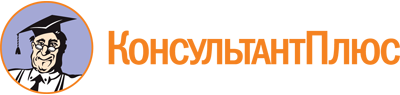 Приказ Минобрнауки России от 12.05.2014 N 510
(ред. от 13.07.2021)
"Об утверждении федерального государственного образовательного стандарта среднего профессионального образования по специальности 42.02.01 Реклама"
(Зарегистрировано в Минюсте России 26.06.2014 N 32859)Документ предоставлен КонсультантПлюс

www.consultant.ru

Дата сохранения: 16.12.2022
 Список изменяющих документов(в ред. Приказа Минпросвещения России от 13.07.2021 N 450)Список изменяющих документов(в ред. Приказа Минпросвещения России от 13.07.2021 N 450)Уровень образования, необходимый для приема на обучение по ППССЗНаименование квалификации базовой подготовкиСрок получения СПО по ППССЗ базовой подготовки в очной форме обучения <1>среднее общее образованиеСпециалист по рекламе2 года 10 месяцевосновное общее образованиеСпециалист по рекламе3 года 10 месяцев <2>Уровень образования, необходимый для приема на обучение по ППССЗНаименование квалификации углубленной подготовкиСрок получения СПО по ППССЗ углубленной подготовки в очной форме обучения <1>среднее общее образованиеСпециалист по рекламе3 года 10 месяцевосновное общее образованиеСпециалист по рекламе4 года 10 месяцев <2>ИндексНаименование учебных циклов, разделов, модулей, требования к знаниям, умениям, практическому опытуВсего максимальной учебной нагрузки обучающегося(час./нед.)В том числе часов обязательных учебных занятийИндекс и наименование дисциплин, междисциплинарных курсов (МДК)Коды формируемых компетенцийОбязательная часть учебных циклов ППССЗ32522168ОГСЭ.00Общий гуманитарный и социально-экономический учебные циклы660440ОГСЭ.00В результате изучения обязательной части учебного цикла обучающийся должен:уметь:ориентироваться в наиболее общих философских проблемах бытия, познания, ценностей, свободы и смысла жизни как основах формирования культуры гражданина и будущего специалиста;знать:основные категории и понятия философии;роль философии в жизни человека и общества;основы философского учения о бытии;сущность процесса познания;основы научной, философской и религиозной картин мира;об условиях формирования личности, свободе и ответственности за сохранение жизни, культуры, окружающей среды;о социальных и этических проблемах, связанных с развитием и использованием достижений науки, техники и технологий;48ОГСЭ.01. Основы философииОК 1 - 9ОГСЭ.00уметь:ориентироваться в современной экономической, политической и культурной ситуации в России и мире;выявлять взаимосвязь отечественных, региональных, мировых социально-экономических, политических и культурных проблем;знать:основные направления развития ключевых регионов мира на рубеже веков (XX и XXI вв.);сущность и причины локальных, региональных, межгосударственных конфликтов в конце XX - начале XXI вв.;основные процессы (интеграционные, поликультурные, миграционные и иные) политического и экономического развития ведущих государств и регионов мира;назначение ООН, НАТО, ЕС и других организаций и основные направления их деятельности;о роли науки, культуры и религии в сохранении и укреплении национальных и государственных традиций;содержание и назначение важнейших нормативных правовых актов мирового и регионального значения;48ОГСЭ.02. ИсторияОК 1 - 9ОГСЭ.00уметь:общаться (устно и письменно) на иностранном языке на профессиональные и повседневные темы;переводить (со словарем) иностранные тексты профессиональной направленности;самостоятельно совершенствовать устную и письменную речь, пополнять словарный запас;знать:лексический (1200 - 1400 лексических единиц) и грамматический минимум, необходимый для чтения и перевода (со словарем) иностранных текстов профессиональной направленности;172ОГСЭ.03. Иностранный языкОК 1 - 10ОГСЭ.00уметь:использовать физкультурно-оздоровительную деятельность для укрепления здоровья, достижения жизненных и профессиональных целей;знать:о роли физической культуры в общекультурном, профессиональном и социальном развитии человека;основы здорового образа жизни.344172ОГСЭ.04. Физическая культураОК 2, 3, 6, 8 - 10ЕН.00Математический и общий естественнонаучный учебные циклы210140ЕН.00В результате изучения обязательной части учебного цикла обучающийся должен:уметь:применять математические методы для решения профессиональных задач;использовать приемы и методы математического синтеза и анализа в различных профессиональных ситуациях;знать:основные понятия и методы математического синтеза и анализа, дискретной математики, теории вероятностей и математической статистики;ЕН.01. МатематикаОК 1 - 10ЕН.00уметь:использовать представление:о взаимосвязи организмов и среды обитания;об условиях устойчивого состояния экосистем и причинах возникновения экологического кризиса;о природных ресурсах России и мониторинге окружающей среды;об экологических принципах рационального природопользования;знать:правовые вопросы экологической безопасности;ЕН.02. Экологические основы природопользованияОК 1 - 4, 6 - 8, 11ЕН.00уметь:использовать изученные прикладные программные средства;использовать средства операционных систем и сред для обеспечения работы вычислительной техники;знать:применение программных методов планирования и анализа проведенных работ;виды автоматизированных информационных технологий;основные понятия автоматизированной обработки информации и структуру персональных электронно-вычислительных машин (далее - ЭВМ) и вычислительных систем;основные этапы решения задач с помощью ЭВМ, методы и средства сбора, обработки, хранения, передачи и накопления информации;ЕН.03. ИнформатикаОК 1 - 9, 11П.00Профессиональный учебный цикл23821588ОП.00Общепрофессиональные дисциплины924616ОП.00В результате изучения обязательной части учебного цикла обучающийся по общепрофессиональным дисциплинам должен:уметь:использовать теоретические положения рисунка в профессиональной практике;выполнять линейные построения предметов, интерьера, улицы, фигуры человека;выполнять тональный рисунок;выполнять стилизованную графику, выдерживая единство стиля;применять изображение фигуры в композиции;знать:основные положения теории перспективы;способы линейного построения объектов;конструкцию светотени;профессиональную методику выполнения графической работы;приемы графической стилизации;пропорционирование головы, деталей лица, фигуры и ее частей;ОП.01. Рисунок с основами перспективыОК 1 - 11ПК 1.1 - 1.3,2.1, 2.2ОП.00уметь:выполнять работу в пределах поставленной цветовой задачи;использовать теоретические положения цветоведения в профессиональной практике;правильно использовать живописную технику;выполнять живописный этюд;выдерживать живописное состояние этюда;создавать стилизованные изображения с использованием цвета;использовать теорию цветоведения и художественный язык цветовых отношений;знать:основные положения теории цветоведения;способы создания цветовой композиции;особенности работы с разными живописными техниками;способы создания цветом объема и пространства;методику использования цвета в живописном этюде фигуры;возможности живописно-графических стилизаций;методы создания стилизованных живописных изображений;художественный язык использования цвета в электронном изображении;ОП.02. Живопись с основами цветоведенияОК 1 - 11ПК 1.1 - 1.3,2.1, 2.2ОП.00уметь:использовать свои знания в профессиональной деятельности;знать:характерные черты художественных стилей различных исторических эпох;творчество наиболее значительных художников, скульпторов, архитекторов;ОП.03. История изобразительного искусстваОК 1 - 11ПК 1.1 - 1.2ОП.00уметь:определять основные технико-экономические показатели деятельности рекламной организации;разрабатывать бизнес-план организации;знать:экономический механизм и экономические показатели деятельности рекламной организации;основные принципы работы организации в условиях рыночной экономики;пути эффективного использования материальных, трудовых и финансовых ресурсов;ОП.04. Экономика организацииОК 1 - 11ПК 2.1 - 2.4,3.2ОП.00уметь:организовывать и проводить мероприятия по защите работающих и населения от негативных воздействий чрезвычайных ситуаций;предпринимать профилактические меры для снижения уровня опасностей различного вида и их последствий в профессиональной деятельности и быту;использовать средства индивидуальной и коллективной защиты от оружия массового поражения;применять первичные средства пожаротушения;ориентироваться в перечне военно-учетных специальностей и самостоятельно определять среди них родственные полученной специальности;применять профессиональные знания в ходе исполнения обязанностей военной службы на воинских должностях в соответствии с полученной специальностью;владеть способами бесконфликтного общения и саморегуляции в повседневной деятельности и экстремальных условиях военной службы;оказывать первую помощь пострадавшим;знать:принципы обеспечения устойчивости объектов экономики, прогнозирования развития событий и оценки последствий при техногенных чрезвычайных ситуациях и стихийных явлениях, в том числе в условиях противодействия терроризму как серьезной угрозе национальной безопасности России;основные виды потенциальных опасностей и их последствия в профессиональной деятельности и быту, принципы снижения вероятности их реализации;основы военной службы и обороны государства;задачи и основные мероприятия гражданской обороны, способы защиты населения от оружия массового поражения;меры пожарной безопасности и правила безопасного поведения при пожарах;организацию и порядок призыва граждан на военную службу и поступления на нее в добровольном порядке;основные виды вооружения, военной техники и специального снаряжения, состоящих на вооружении (оснащении) воинских подразделений, в которых имеются военно-учетные специальности, родственные специальностям СПО;область применения получаемых профессиональных знаний при исполнении обязанностей военной службы;порядок и правила оказания первой помощи пострадавшим.68ОП.05. Безопасность жизнедеятельностиОК 1 - 9ПК 1.1 - 1.5,2.1 - 2.3,3.1 - 3.2,4.1 - 4.3ПМ.00Профессиональные модули1458972ПМ.01Разработка и создание дизайна рекламной продукцииВ результате изучения профессионального модуля обучающийся должен:иметь практический опыт:выбора художественной формы реализации рекламной идеи;создания визуального образа с рекламными функциями;художественного конструирования рекламных продуктов по заданию;уметь:осуществлять поиск различных решений при создании рекламного продукта, услуги;разрабатывать композиционное решение рекламного продукта;использовать выразительные и художественно-изобразительные средства при моделировании рекламы;составлять рекламные тексты;знать:выразительные и художественно-изобразительные средства рекламы;приемы и принципы составления рекламного текста;композицию, шрифтовую и художественную графики в рекламе;методы проектирования рекламного продукта;методы психологического воздействия на потребителя.МДК.01.01. Художественное проектирование рекламного продуктаОК 1 - 11ПК 1.1 - 1.5ПМ.01Разработка и создание дизайна рекламной продукцииВ результате изучения профессионального модуля обучающийся должен:иметь практический опыт:выбора художественной формы реализации рекламной идеи;создания визуального образа с рекламными функциями;художественного конструирования рекламных продуктов по заданию;уметь:осуществлять поиск различных решений при создании рекламного продукта, услуги;разрабатывать композиционное решение рекламного продукта;использовать выразительные и художественно-изобразительные средства при моделировании рекламы;составлять рекламные тексты;знать:выразительные и художественно-изобразительные средства рекламы;приемы и принципы составления рекламного текста;композицию, шрифтовую и художественную графики в рекламе;методы проектирования рекламного продукта;методы психологического воздействия на потребителя.МДК.01.02. Разработка творческой концепции рекламного продуктаОК 1 - 11ПК 1.1 - 1.5ПМ.02Производство рекламной продукцииВ результате изучения профессионального модуля обучающийся должен:иметь практический опыт:выбора и использования инструмента, оборудования и основных изобразительных средств и материалов при исполнении рекламного продукта;построения модели (макета, сценария) объекта с учетом выбранной технологии;подготовки к производству рекламного продукта;производства рекламного продукта с учетом аспектов психологического воздействия рекламы, правового обеспечения рекламной деятельности и требований заказчиков;уметь:осуществлять фотосъемку для производства рекламного продукта;осуществлять видеосъемку для производства рекламного продукта;использовать компьютерные технологии при создании печатного рекламного продукта;разрабатывать сценарии для съемок и монтажа рекламы;использовать профессиональные пакеты программного обеспечения для обработки графики, аудио-, видео-, анимации;использовать мультимедийные и web-технологии для разработки и внедрения рекламного продукта;знать:технику, технологии и технические средства фотосъемки в рекламе;технику, технологии и технические средства видеосъемки в рекламе;технические и программные средства для создания печатного рекламного продукта;технические и программные средства для компьютерной обработки графики, аудио-, видео-, анимации;технологию создания Интернет-рекламы;аппаратное и программное обеспечение.МДК.02.01. Выполнение рекламных проектов в материалеОК 1 - 11ПК 2.1 - 2.3ПМ.02Производство рекламной продукцииВ результате изучения профессионального модуля обучающийся должен:иметь практический опыт:выбора и использования инструмента, оборудования и основных изобразительных средств и материалов при исполнении рекламного продукта;построения модели (макета, сценария) объекта с учетом выбранной технологии;подготовки к производству рекламного продукта;производства рекламного продукта с учетом аспектов психологического воздействия рекламы, правового обеспечения рекламной деятельности и требований заказчиков;уметь:осуществлять фотосъемку для производства рекламного продукта;осуществлять видеосъемку для производства рекламного продукта;использовать компьютерные технологии при создании печатного рекламного продукта;разрабатывать сценарии для съемок и монтажа рекламы;использовать профессиональные пакеты программного обеспечения для обработки графики, аудио-, видео-, анимации;использовать мультимедийные и web-технологии для разработки и внедрения рекламного продукта;знать:технику, технологии и технические средства фотосъемки в рекламе;технику, технологии и технические средства видеосъемки в рекламе;технические и программные средства для создания печатного рекламного продукта;технические и программные средства для компьютерной обработки графики, аудио-, видео-, анимации;технологию создания Интернет-рекламы;аппаратное и программное обеспечение.МДК.02.02. Проектная компьютерная графика и мультимедиаОК 1 - 11ПК 2.1 - 2.3ПМ.02Производство рекламной продукцииВ результате изучения профессионального модуля обучающийся должен:иметь практический опыт:выбора и использования инструмента, оборудования и основных изобразительных средств и материалов при исполнении рекламного продукта;построения модели (макета, сценария) объекта с учетом выбранной технологии;подготовки к производству рекламного продукта;производства рекламного продукта с учетом аспектов психологического воздействия рекламы, правового обеспечения рекламной деятельности и требований заказчиков;уметь:осуществлять фотосъемку для производства рекламного продукта;осуществлять видеосъемку для производства рекламного продукта;использовать компьютерные технологии при создании печатного рекламного продукта;разрабатывать сценарии для съемок и монтажа рекламы;использовать профессиональные пакеты программного обеспечения для обработки графики, аудио-, видео-, анимации;использовать мультимедийные и web-технологии для разработки и внедрения рекламного продукта;знать:технику, технологии и технические средства фотосъемки в рекламе;технику, технологии и технические средства видеосъемки в рекламе;технические и программные средства для создания печатного рекламного продукта;технические и программные средства для компьютерной обработки графики, аудио-, видео-, анимации;технологию создания Интернет-рекламы;аппаратное и программное обеспечение.МДК.02.03. Техника и технологии рекламной фотографииОК 1 - 11ПК 2.1 - 2.3ПМ.02Производство рекламной продукцииВ результате изучения профессионального модуля обучающийся должен:иметь практический опыт:выбора и использования инструмента, оборудования и основных изобразительных средств и материалов при исполнении рекламного продукта;построения модели (макета, сценария) объекта с учетом выбранной технологии;подготовки к производству рекламного продукта;производства рекламного продукта с учетом аспектов психологического воздействия рекламы, правового обеспечения рекламной деятельности и требований заказчиков;уметь:осуществлять фотосъемку для производства рекламного продукта;осуществлять видеосъемку для производства рекламного продукта;использовать компьютерные технологии при создании печатного рекламного продукта;разрабатывать сценарии для съемок и монтажа рекламы;использовать профессиональные пакеты программного обеспечения для обработки графики, аудио-, видео-, анимации;использовать мультимедийные и web-технологии для разработки и внедрения рекламного продукта;знать:технику, технологии и технические средства фотосъемки в рекламе;технику, технологии и технические средства видеосъемки в рекламе;технические и программные средства для создания печатного рекламного продукта;технические и программные средства для компьютерной обработки графики, аудио-, видео-, анимации;технологию создания Интернет-рекламы;аппаратное и программное обеспечение.МДК.02.04. Техника и технологии рекламного видеоОК 1 - 11ПК 2.1 - 2.3ПМ.03Маркетинговое и правовое обеспечение реализации рекламного продуктаВ результате изучения профессионального модуля обучающийся должен:иметь практический опыт:выявления требований целевых групп потребителей;разработки средств продвижения рекламного продукта;разработки маркетинговой части бизнес-плана;уметь:проводить исследования предпочтений целевых групп потребителей;анализировать результаты исследований предпочтений целевых групп;проводить сегментирование рынка;принимать решения, направленные на продвижение рекламного продукта;знать:задачи, цели и общие требования к рекламе;основные направления рекламной деятельности;виды рекламной деятельности;структуру рекламного рынка.МДК.03.01. Маркетинг в рекламеОК 1 - 9ПК 3.1 - 3.2ПМ.03Маркетинговое и правовое обеспечение реализации рекламного продуктаВ результате изучения профессионального модуля обучающийся должен:иметь практический опыт:выявления требований целевых групп потребителей;разработки средств продвижения рекламного продукта;разработки маркетинговой части бизнес-плана;уметь:проводить исследования предпочтений целевых групп потребителей;анализировать результаты исследований предпочтений целевых групп;проводить сегментирование рынка;принимать решения, направленные на продвижение рекламного продукта;знать:задачи, цели и общие требования к рекламе;основные направления рекламной деятельности;виды рекламной деятельности;структуру рекламного рынка.МДК.03.02. Правовое обеспечение рекламной деятельностиОК 1 - 9ПК 3.1 - 3.2ПМ.04Организация и управление процессом изготовления рекламного продуктаВ результате изучения профессионального модуля обучающийся должен:иметь практический опыт:планирования, разработки и технического исполнения рекламного проекта;контролирования соответствия рекламной продукции требованиям рекламодателя;взаимодействия с субъектами рекламной деятельности;подготовки документации для регистрации авторских прав;уметь:составлять планы и графики деятельности по разработке и техническому исполнению рекламного продукта;работать с рекламой в средствах массовой информации;проводить процедуры согласования макетов рекламного продукта с заказчиком;проводить презентацию рекламного продукта;подготавливать авторскую документацию для регистрации авторских прав;знать:экономический механизм и экономические показатели деятельности рекламной организации;основные принципы работы организаций в условиях рыночной экономики;пути эффективного использования материальных, трудовых и финансовых ресурсов;основные федеральные законы и иные нормативные правовые акты, регламентирующие рекламную деятельность в Российской Федерации;аспекты планирования рекламы;этапы принятия и реализации управленческих решений;классификацию целей менеджмента.МДК.04.01. Менеджмент и экономические основы рекламной деятельностиОК 1 - 11ПК 4.1 - 4.3ПМ.05Выполнение работ по одной или нескольким профессиям рабочих, должностям служащихВариативная часть учебных циклов ППССЗ(определяется образовательной организацией самостоятельно)1392928Всего часов обучения по учебным циклам ППССЗ46443096УП.00Учебная практика23 нед.828ОК 1 - 9ПК 1.1 - 1.5,2.1 - 2.3,3.1 - 3.2,4.1 - 4.3ПП.00Производственная практика (по профилю специальности)23 нед.828ОК 1 - 9ПК 1.1 - 1.5,2.1 - 2.3,3.1 - 3.2,4.1 - 4.3ПДП.00Производственная практика (преддипломная)4 нед.ПА.00Промежуточная аттестация5 нед.ГИА.00Государственная итоговая аттестация6 нед.ГИА.01Подготовка выпускной квалификационной работы4 нед.ГИА.02Защита выпускной квалификационной работы2 нед.Обучение по учебным циклам86 нед.Учебная практика23 нед.Производственная практика (по профилю специальности)23 нед.Производственная практика (преддипломная)4 нед.Промежуточная аттестация5 нед.Государственная итоговая аттестация6 нед.Каникулы23 нед.Итого147 нед.ИндексНаименование учебных циклов, разделов, модулей, требования к знаниям, умениям, практическому опытуВсего максимальной учебной нагрузки обучающегося(час./нед.)В том числе часов обязательных учебных занятийИндекс и наименование дисциплин, междисциплинарных курсов (МДК)Коды формируемых компетенцийОбязательная часть учебных циклов ППССЗ4482998ОГСЭ.00Общий гуманитарный и социально-экономический учебные циклы930620ОГСЭ.00В результате изучения обязательной части учебного цикла обучающийся должен:уметь:ориентироваться в наиболее общих философских проблемах бытия, познания, ценностей, свободы и смысла жизни как основах формирования культуры гражданина и будущего специалиста;знать:основные категории и понятия философии;роль философии в жизни человека и общества;основы философского учения о бытии;сущность процесса познания;основы научной, философской и религиозной картин мира;об условиях формирования личности, свободе и ответственности за сохранение жизни, культуры, окружающей среды;о социальных и этических проблемах, связанных с развитием и использованием достижений науки, техники и технологий;48ОГСЭ.01. Основы философииОК 1 - 9ОГСЭ.00уметь:ориентироваться в современной экономической, политической и культурной ситуации в России и мире;выявлять взаимосвязь отечественных, региональных, мировых социально-экономических, политических и культурных проблем;знать:основные направления развития ключевых регионов мира на рубеже веков (XX и XXI вв.);сущность и причины локальных, региональных, межгосударственных конфликтов в конце XX - начале XXI вв.;основные процессы (интеграционные, поликультурные, миграционные и иные) политического и экономического развития ведущих государств и регионов мира;назначение ООН, НАТО, ЕС и других организаций и основные направления их деятельности;о роли науки, культуры и религии в сохранении и укреплении национальных и государственных традиций;содержание и назначение важнейших правовых и законодательных актов мирового и регионального значения;48ОГСЭ.02. ИсторияОК 1 - 9ОГСЭ.00уметь:применять техники и приемы эффективного общения в профессиональной деятельности;использовать приемы саморегуляции поведения в процессе межличностного общения;знать:взаимосвязь общения и деятельности;цели, функции, виды и уровни общения;роли и ролевые ожидания в общении;виды социальных взаимодействий;механизмы взаимопонимания в общении;техники и приемы общения, правила слушания, ведения беседы, убеждения;этические принципы общения;источники, причины, виды и способы разрешения конфликтов;48ОГСЭ.03. Психология общенияОК 1 - 9ПК 5.1 - 5.5ОГСЭ.00уметь:общаться (устно и письменно) на иностранном языке на профессиональные и повседневные темы;переводить (со словарем) иностранные тексты профессиональной направленности;самостоятельно совершенствовать устную и письменную речь, пополнять словарный запас;знать:лексический (1200 - 1400 лексических единиц) и грамматический минимум, необходимый для чтения и перевода (со словарем) иностранных текстов профессиональной направленности;238ОГСЭ.04. Иностранный языкОК 1 - 9ОГСЭ.00уметь:использовать физкультурно-оздоровительную деятельность для укрепления здоровья, достижения жизненных и профессиональных целей;знать:о роли физической культуры в общекультурном, профессиональном и социальном развитии человека;основы здорового образа жизни.476238ОГСЭ.05. Физическая культураОК 2, 3, 6, 10ЕН.00Математический и общий естественнонаучный учебные циклы220146ЕН.00В результате изучения обязательной части учебного цикла обучающийся должен:уметь:применять математические методы для решения профессиональных задач;использовать приемы и методы математического синтеза и анализа в различных профессиональных ситуациях;знать:основные понятия и методы математического синтеза и анализа, дискретной математики, теории вероятностей и математической статистики;ЕН.01. МатематикаОК 1 - 13ПК 2.1 - 2.2ЕН.00уметь:использовать представление:о взаимосвязи организмов и среды обитания;об условиях устойчивого состояния экосистем и причинах возникновения экологического кризиса;о природных ресурсах России и мониторинге окружающей среды;об экологических принципах рационального природопользования;знать:правовые вопросы экологической безопасности;ЕН.02. Экологические основы природопользованияОК 1 - 4, 6 - 8, 11 - 13ЕН.00уметь:использовать изученные прикладные программные средства;использовать средства операционных систем и сред для обеспечения работы вычислительной техники;знать:применение программных методов планирования и анализа проведенных работ;виды автоматизированных информационных технологий;основные понятия автоматизированной обработки информации и структуру персональных ЭВМ и вычислительных систем;основные этапы решения задач с помощью ЭВМ, методы и средства сбора, обработки, хранения, передачи и накопления информации.ЕН.03. ИнформатикаОК 1 - 13П.00Профессиональный учебный цикл33482232ОП.00Общепрофессиональные дисциплины924616ОП.00В результате изучения обязательной части учебного цикла обучающийся по общепрофессиональным дисциплинам должен:уметь:использовать теоретические положения рисунка в профессиональной практике;выполнять линейные построения предметов, интерьера, улицы, фигуры человека;выполнять тональный рисунок;выполнять стилизованную графику, выдерживая единство стиля;применять изображение фигуры в композиции;знать:основные положения теории перспективы;способы линейного построения объектов;конструкцию светотени;профессиональную методику выполнения графической работы;приемы графической стилизации;пропорционирование головы, деталей лица, фигуры и ее частей;ОП.01. Рисунок с основами перспективыОК 1 - 13ПК 1.1 - 1.3,2.1, 2.2ОП.00уметь:выполнять работу в пределах поставленной цветовой задачи;использовать теоретические положения цветоведения в профессиональной практике;правильно использовать живописную технику;выполнять живописный этюд;выдерживать живописное состояние этюда;создавать стилизованные изображения с использованием цвета;использовать теорию цветоведения и художественный язык цветовых отношений;знать:основные положения теории цветоведения;способы создания цветовой композиции;особенности работы с разными живописными техниками;способы создания цветом объема и пространства;методику использования цвета в живописном этюде фигуры;возможности живописно-графических стилизаций;методы создания стилизованных живописных изображений;художественный язык использования цвета в электронном изображении;ОП.02. Живопись с основами цветоведенияОК 1 - 13ПК 1.1 - 1.3,2.1, 2.2ОП.00уметь:использовать свои знания в профессиональной деятельности;знать:характерные черты художественных стилей различных исторических эпох;творчество наиболее значительных художников, скульпторов, архитекторов;ОП.03. История изобразительного искусстваОК 1 - 13ПК 1.1, 1.2ОП.00уметь:определять основные технико-экономические показатели деятельности рекламной организации;разрабатывать бизнес-план;знать:экономический механизм и экономические показатели деятельности рекламной организации;основные принципы работы организации в условиях рыночной экономики;пути эффективного использования материальных, трудовых и финансовых ресурсов;ОП.04. Экономика организацииОК 1 - 13ПК 2.1 - 2.4, 3.2ОП.00уметь:организовывать и проводить мероприятия по защите работающих и населения от негативных воздействий чрезвычайных ситуаций;предпринимать профилактические меры для снижения уровня опасностей различного вида и их последствий в профессиональной деятельности и быту;использовать средства индивидуальной и коллективной защиты от оружия массового поражения;применять первичные средства пожаротушения;ориентироваться в перечне военно-учетных специальностей и самостоятельно определять среди них родственные полученной специальности;применять профессиональные знания в ходе исполнения обязанностей военной службы на воинских должностях в соответствии с полученной специальностью;владеть способами бесконфликтного общения и саморегуляции в повседневной деятельности и экстремальных условиях военной службы;оказывать первую помощь пострадавшим;знать:принципы обеспечения устойчивости объектов экономики, прогнозирования развития событий и оценки последствий при техногенных чрезвычайных ситуациях и стихийных явлениях, в том числе в условиях противодействия терроризму как серьезной угрозе национальной безопасности России;основные виды потенциальных опасностей и их последствия в профессиональной деятельности и быту, принципы снижения вероятности их реализации;основы военной службы и обороны государства;задачи и основные мероприятия гражданской обороны, способы защиты населения от оружия массового поражения;меры пожарной безопасности и правила безопасного поведения при пожарах;организацию и порядок призыва граждан на военную службу и поступления на нее в добровольном порядке;основные виды вооружения, военной техники и специального снаряжения, состоящих на вооружении (оснащении) воинских подразделений, в которых имеются военно-учетные специальности, родственные специальностям СПО;область применения получаемых профессиональных знаний при исполнении обязанностей военной службы;порядок и правила оказания первой помощи пострадавшим.68ОП.05. Безопасность жизнедеятельностиОК 1 - 13ПК 1.1 - 1.5,2.1 - 2.3,3.1 - 3.3,4.1 - 4.7,5.1 - 5.5ПМ.00Профессиональные модули24241616ПМ.01Разработка и создание дизайна рекламной продукцииВ результате изучения профессионального модуля обучающийся должен:иметь практический опыт:выбора художественной формы реализации рекламной идеи;создания визуального образа с рекламными функциями;художественного конструирования рекламных продуктов по заданию;уметь:осуществлять поиск различных решений при создании рекламного продукта, услуги;разрабатывать композиционное решение рекламного продукта;использовать выразительные и художественно-изобразительные средства при моделировании рекламы;составлять рекламные тексты;знать:выразительные и художественно-изобразительные средства рекламы;приемы и принципы составления рекламного текста;композицию, шрифтовую и художественную графики в рекламе;методы проектирования рекламного продукта;методы психологического воздействия на потребителя.МДК.01.01. Художественное проектирование рекламного продуктаОК 1 - 13ПК 1.1 - 1.5ПМ.01Разработка и создание дизайна рекламной продукцииВ результате изучения профессионального модуля обучающийся должен:иметь практический опыт:выбора художественной формы реализации рекламной идеи;создания визуального образа с рекламными функциями;художественного конструирования рекламных продуктов по заданию;уметь:осуществлять поиск различных решений при создании рекламного продукта, услуги;разрабатывать композиционное решение рекламного продукта;использовать выразительные и художественно-изобразительные средства при моделировании рекламы;составлять рекламные тексты;знать:выразительные и художественно-изобразительные средства рекламы;приемы и принципы составления рекламного текста;композицию, шрифтовую и художественную графики в рекламе;методы проектирования рекламного продукта;методы психологического воздействия на потребителя.МДК.01.02. Разработка творческой концепций рекламного продуктаОК 1 - 13ПК 1.1 - 1.5ПМ.02Производство рекламной продукцииВ результате изучения профессионального модуля обучающийся должен:иметь практический опыт:выбора и использования инструмента, оборудования и основных изобразительных средств и материалов при исполнении рекламного продукта;построения модели (макета, сценария) объекта с учетом выбранной технологии;подготовки к производству рекламного продукта;производства рекламного продукта с учетом аспектов психологического воздействия рекламы, правового обеспечения рекламной деятельности и требований заказчиков;уметь:осуществлять фотосъемку для производства рекламного продукта;осуществлять видеосъемку для производства рекламного продукта;использовать компьютерные технологии при создании печатного рекламного продукта;разрабатывать сценарии для съемок и монтажа рекламы;использовать профессиональные пакеты программного обеспечения для обработки графики, аудио-, видео-, анимации;использовать мультимедийные и web-технологии для разработки и внедрения рекламного продукта;знать:технику, технологии и технические средства фотосъемки в рекламе;технику, технологии и технические средства видеосъемки в рекламе;технические и программные средства для создания печатного рекламного продукта;технические и программные средства для компьютерной обработки графики, аудио-, видео-, анимации;технологию создания Интернет-рекламы;аппаратное и программное обеспечение.МДК.02.01. Выполнение рекламных проектов в материалеОК 1 - 13ПК 2.1 - 2.3ПМ.02Производство рекламной продукцииВ результате изучения профессионального модуля обучающийся должен:иметь практический опыт:выбора и использования инструмента, оборудования и основных изобразительных средств и материалов при исполнении рекламного продукта;построения модели (макета, сценария) объекта с учетом выбранной технологии;подготовки к производству рекламного продукта;производства рекламного продукта с учетом аспектов психологического воздействия рекламы, правового обеспечения рекламной деятельности и требований заказчиков;уметь:осуществлять фотосъемку для производства рекламного продукта;осуществлять видеосъемку для производства рекламного продукта;использовать компьютерные технологии при создании печатного рекламного продукта;разрабатывать сценарии для съемок и монтажа рекламы;использовать профессиональные пакеты программного обеспечения для обработки графики, аудио-, видео-, анимации;использовать мультимедийные и web-технологии для разработки и внедрения рекламного продукта;знать:технику, технологии и технические средства фотосъемки в рекламе;технику, технологии и технические средства видеосъемки в рекламе;технические и программные средства для создания печатного рекламного продукта;технические и программные средства для компьютерной обработки графики, аудио-, видео-, анимации;технологию создания Интернет-рекламы;аппаратное и программное обеспечение.МДК.02.02. Проектная компьютерная графика и мультимедиаОК 1 - 13ПК 2.1 - 2.3ПМ.02Производство рекламной продукцииВ результате изучения профессионального модуля обучающийся должен:иметь практический опыт:выбора и использования инструмента, оборудования и основных изобразительных средств и материалов при исполнении рекламного продукта;построения модели (макета, сценария) объекта с учетом выбранной технологии;подготовки к производству рекламного продукта;производства рекламного продукта с учетом аспектов психологического воздействия рекламы, правового обеспечения рекламной деятельности и требований заказчиков;уметь:осуществлять фотосъемку для производства рекламного продукта;осуществлять видеосъемку для производства рекламного продукта;использовать компьютерные технологии при создании печатного рекламного продукта;разрабатывать сценарии для съемок и монтажа рекламы;использовать профессиональные пакеты программного обеспечения для обработки графики, аудио-, видео-, анимации;использовать мультимедийные и web-технологии для разработки и внедрения рекламного продукта;знать:технику, технологии и технические средства фотосъемки в рекламе;технику, технологии и технические средства видеосъемки в рекламе;технические и программные средства для создания печатного рекламного продукта;технические и программные средства для компьютерной обработки графики, аудио-, видео-, анимации;технологию создания Интернет-рекламы;аппаратное и программное обеспечение.МДК.02.03. Техника и технологии рекламной фотографииОК 1 - 13ПК 2.1 - 2.3ПМ.02Производство рекламной продукцииВ результате изучения профессионального модуля обучающийся должен:иметь практический опыт:выбора и использования инструмента, оборудования и основных изобразительных средств и материалов при исполнении рекламного продукта;построения модели (макета, сценария) объекта с учетом выбранной технологии;подготовки к производству рекламного продукта;производства рекламного продукта с учетом аспектов психологического воздействия рекламы, правового обеспечения рекламной деятельности и требований заказчиков;уметь:осуществлять фотосъемку для производства рекламного продукта;осуществлять видеосъемку для производства рекламного продукта;использовать компьютерные технологии при создании печатного рекламного продукта;разрабатывать сценарии для съемок и монтажа рекламы;использовать профессиональные пакеты программного обеспечения для обработки графики, аудио-, видео-, анимации;использовать мультимедийные и web-технологии для разработки и внедрения рекламного продукта;знать:технику, технологии и технические средства фотосъемки в рекламе;технику, технологии и технические средства видеосъемки в рекламе;технические и программные средства для создания печатного рекламного продукта;технические и программные средства для компьютерной обработки графики, аудио-, видео-, анимации;технологию создания Интернет-рекламы;аппаратное и программное обеспечение.МДК.02.04. Техника и технологии рекламного видеоОК 1 - 13ПК 2.1 - 2.3ПМ.03Маркетинговое и правовое обеспечение реализации рекламного продуктаВ результате изучения профессионального модуля обучающийся должен:иметь практический опыт:выявления требований целевых групп потребителей;разработки средств продвижения рекламного продукта;разработки маркетинговой части бизнес-плана;уметь:проводить исследования предпочтений целевых групп потребителей;анализировать результаты исследований предпочтений целевых групп;проводить сегментирование рынка;принимать решения, направленные на продвижение рекламного продукта;знать:задачи, цели и общие требования к рекламе;основные направления рекламной деятельности;виды рекламной деятельности;структуру рекламного рынка.МДК.03.01. Маркетинг в рекламеОК 1 - 13ПК 3.1 - 3.3ПМ.03Маркетинговое и правовое обеспечение реализации рекламного продуктаВ результате изучения профессионального модуля обучающийся должен:иметь практический опыт:выявления требований целевых групп потребителей;разработки средств продвижения рекламного продукта;разработки маркетинговой части бизнес-плана;уметь:проводить исследования предпочтений целевых групп потребителей;анализировать результаты исследований предпочтений целевых групп;проводить сегментирование рынка;принимать решения, направленные на продвижение рекламного продукта;знать:задачи, цели и общие требования к рекламе;основные направления рекламной деятельности;виды рекламной деятельности;структуру рекламного рынка.МДК.03.02. Правовое обеспечение рекламной деятельностиОК 1 - 13ПК 3.1 - 3.3ПМ.04Организация и управление процессом изготовления рекламного проекта (продукта)В результате изучения профессионального модуля обучающийся должен:иметь практический опыт:планирования, разработки и технического исполнения рекламного проекта;контролирования соответствия рекламной продукции требованиям рекламодателя;взаимодействия с субъектами рекламной деятельности;подготовки документации для регистрации авторских прав;уметь:составлять планы и графики деятельности по разработке и техническому исполнению рекламного продукта;работать с рекламой в средствах массовой информации;проводить процедуры согласования макетов рекламного продукта с заказчиком;проводить презентацию рекламного продукта;подготавливать авторскую документацию для регистрации авторских прав;знать:экономический механизм и экономические показатели деятельности рекламной организации;основные принципы работы организации в условиях рыночной экономики;пути эффективного использования материальных, трудовых и финансовых ресурсов;основные федеральные законы и иные нормативные правовые акты, регламентирующие рекламную деятельность в Российской Федерации;аспекты планирования рекламы;этапы принятия и реализации управленческих решений;классификацию целей менеджмента.МДК.04.01. Менеджмент и экономические основы рекламной деятельностиОК 1 - 13ПК 4.1 - 4.7ПМ.05Реализация комплексных рекламных проектовВ результате изучения профессионального модуля обучающийся должен:иметь практический опыт:выполнения опытно-экспериментальной работы;уметь:пользоваться творческими источниками для проектной деятельности;пользоваться различными способами формообразования;анализировать современные тенденции и динамику развития дизайна;использовать методы конструктивного моделирования с помощью компьютерной графики;использовать компьютерные и телекоммуникационные средства;использовать программное обеспечение в профессиональной деятельности;анализировать и обрабатывать результаты исследований и экспериментов;использовать технику проведения эксперимента и обработку его результатов;знать:преобразующие методы формообразования (стилизацию и трансформацию);способы композиционного построения экспозиционной графики;тенденции развития современного искусства;технику проведения эксперимента и обработку его результатов;методику исследовательской работы;этапы экспериментальной работы.МДК.05.01. Разработка комплексных рекламных проектов и медиапланированиеОК 1 - 13ПК 5.1 - 5.5ПМ.05Реализация комплексных рекламных проектовВ результате изучения профессионального модуля обучающийся должен:иметь практический опыт:выполнения опытно-экспериментальной работы;уметь:пользоваться творческими источниками для проектной деятельности;пользоваться различными способами формообразования;анализировать современные тенденции и динамику развития дизайна;использовать методы конструктивного моделирования с помощью компьютерной графики;использовать компьютерные и телекоммуникационные средства;использовать программное обеспечение в профессиональной деятельности;анализировать и обрабатывать результаты исследований и экспериментов;использовать технику проведения эксперимента и обработку его результатов;знать:преобразующие методы формообразования (стилизацию и трансформацию);способы композиционного построения экспозиционной графики;тенденции развития современного искусства;технику проведения эксперимента и обработку его результатов;методику исследовательской работы;этапы экспериментальной работы.МДК.05.02. Методы графической подачи экспериментального творческого проекта, современные приемы экспозицииОК 1 - 13ПК 5.1 - 5.5ПМ.05Реализация комплексных рекламных проектовВ результате изучения профессионального модуля обучающийся должен:иметь практический опыт:выполнения опытно-экспериментальной работы;уметь:пользоваться творческими источниками для проектной деятельности;пользоваться различными способами формообразования;анализировать современные тенденции и динамику развития дизайна;использовать методы конструктивного моделирования с помощью компьютерной графики;использовать компьютерные и телекоммуникационные средства;использовать программное обеспечение в профессиональной деятельности;анализировать и обрабатывать результаты исследований и экспериментов;использовать технику проведения эксперимента и обработку его результатов;знать:преобразующие методы формообразования (стилизацию и трансформацию);способы композиционного построения экспозиционной графики;тенденции развития современного искусства;технику проведения эксперимента и обработку его результатов;методику исследовательской работы;этапы экспериментальной работы.МДК.05.03. Основы режиссуры и сценарного мастерстваОК 1 - 13ПК 5.1 - 5.5ПМ.06Выполнение работ по одной или нескольким профессиям рабочих, должностям служащихПМ.07Вариативная часть учебных циклов ППССЗ(определяется образовательной организацией самостоятельно)19281286Всего часов обучения по учебным циклам ППССЗ64264284УП.00Учебная практика29 нед.1044ОК 1 - 13ПК 1.1 - 1.5,2.1 - 2.3,3.1 - 3.3,4.1 - 4.7,5.1 - 5.5ПП.00Производственная практика (по профилю специальности)29 нед.1044ОК 1 - 13ПК 1.1 - 1.5,2.1 - 2.3,3.1 - 3.3,4.1 - 4.7,5.1 - 5.5ПДП.00Производственная практика (преддипломная)4 нед.ОК 1 - 13ПК 1.1 - 1.5,2.1 - 2.3,3.1 - 3.3,4.1 - 4.7,5.1 - 5.5ПА.00Промежуточная аттестация7 нед.ГИА.00Государственная итоговая аттестация6 нед.ГИА.01Подготовка выпускной квалификационной работы4 нед.ГИА.02Защита выпускной квалификационной работы2 нед.Обучение по учебным циклам119 нед.Учебная практика29 нед.Производственная практика (по профилю специальности)29 нед.Производственная практика (преддипломная)4 нед.Промежуточная аттестация7 нед.Государственная итоговая аттестация6 нед.Каникулы34 нед.Итого199 нед.теоретическое обучение (при обязательной учебной нагрузке 36 часов в неделю)39 нед.промежуточная аттестация2 нед.каникулы11 нед.Код по Общероссийскому классификатору профессий рабочих, должностей служащих и тарифных разрядов (ОК 016-94)Наименование профессий рабочих, должностей служащих1220032Агент рекламный